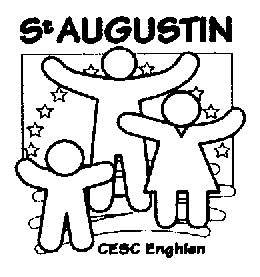 CALENDRIER DE L'ANNEE SCOLAIRE 2020 - 2021  1er trimestre :Du lundi 02 novembre 2020 au vendredi 06 novembre 2020Le mercredi 11 novembre 2020Du lundi 21 décembre 2020 au vendredi 01 janvier 20212e trimestre :Du lundi 15 février 2021 au vendredi 19 février 2021Du lundi 05 avril 2021 au vendredi 16 avril 2021  3e trimestre :Le vendredi 30 avril 2021 Du jeudi 13 mai 2021 au vendredi 14 mai 2021Le lundi 24 mai 20213. Bulletins pour tous   Le vendredi 23 octobre 2020   Le mardi 01 décembre 2020   Le vendredi 18 décembre 2020   Le vendredi 05 mars 2021   Le vendredi 28 mai 2021   Le vendredi 25 juin 20214. Réunion des Parents   Pour les 1re années 	                     le vendredi 11 septembre 2020   Pour tous 		                     le vendredi 30 octobre 2020   Pour tous 		                     le mardi 05 janvier 2021   Sur invitation      	                     le mardi 16 mars 2021   Pour tous 		                     le vendredi 25 juin 20215. Autres dates à retenir     a) Jeudi 21.01.2021	Soirée d’information pour les études supérieures à l’attention des classes 				terminales et des parents.        b) Lundi 08.03.2021	Conseil de guidance au 1er Degré (Congé pour les élèves du 				1er Degré). c) Date à déterminer	Journées pédagogiques.    c) Vendredi 23.04.2021	Fête scolaire.        et samedi 24.04.2021    d) Mardi 04.05.2021 	Photos de classe.    e) Mardi 29.06.2021	Proclamation des classes terminales.